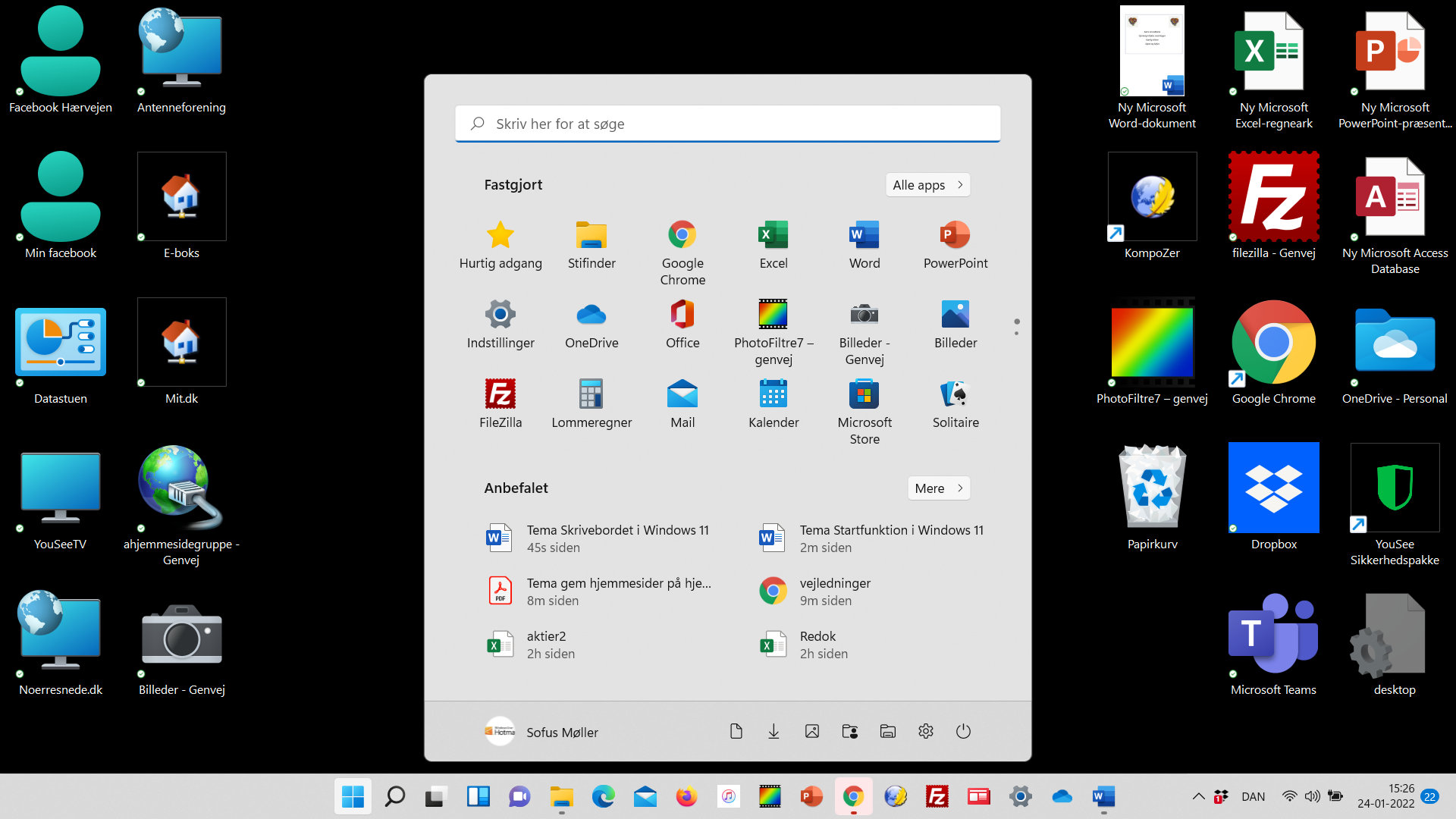 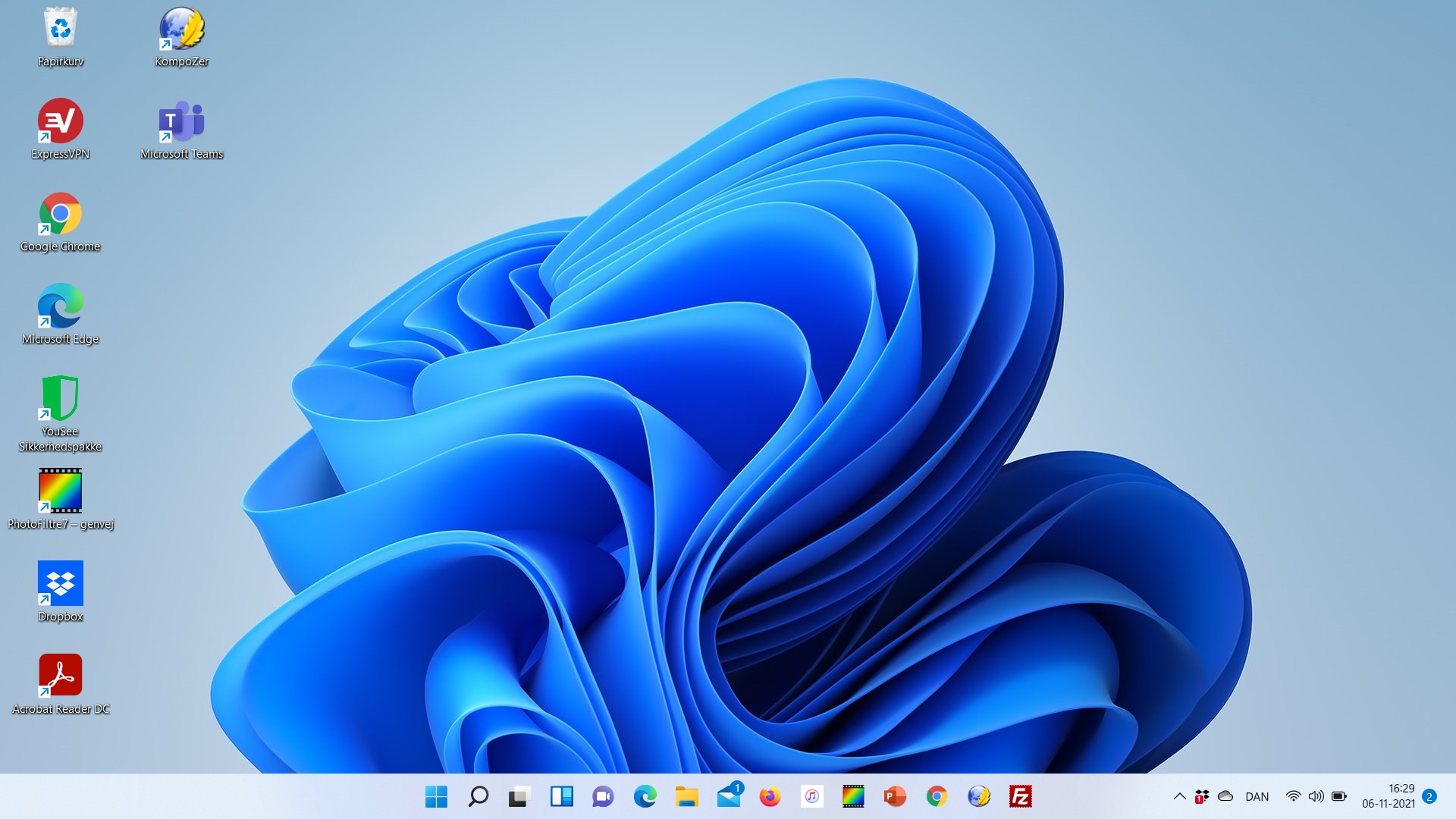 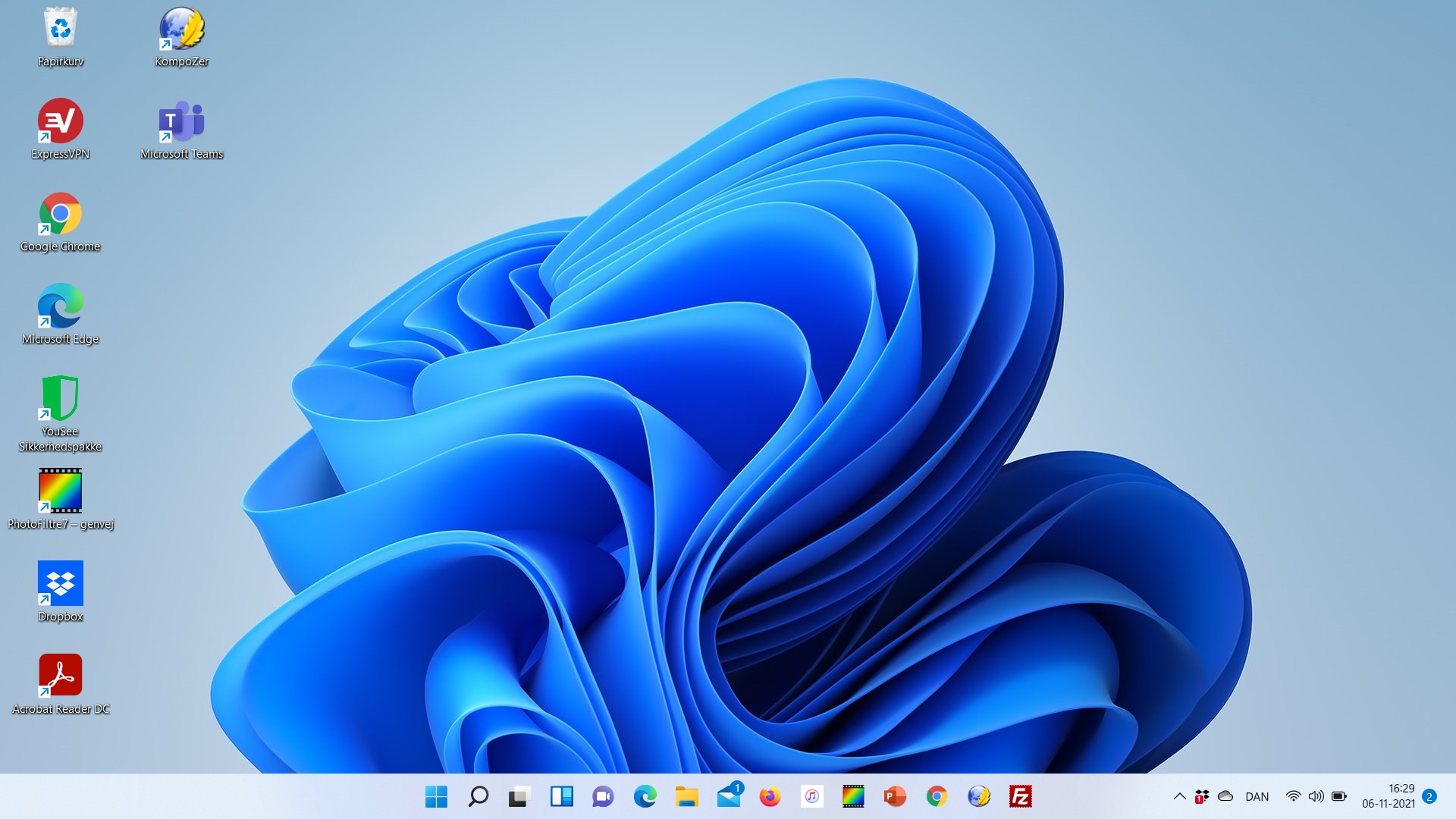 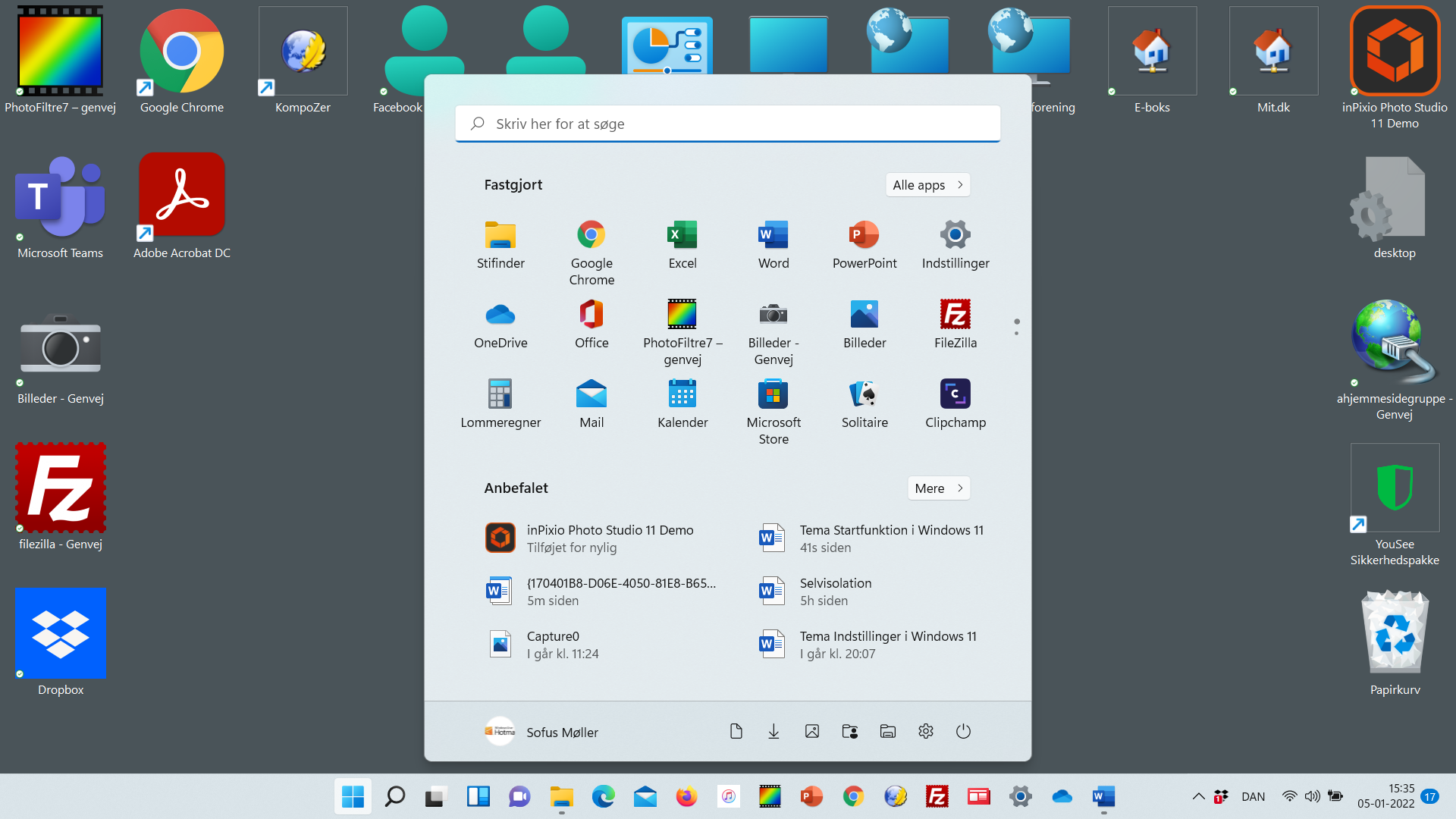 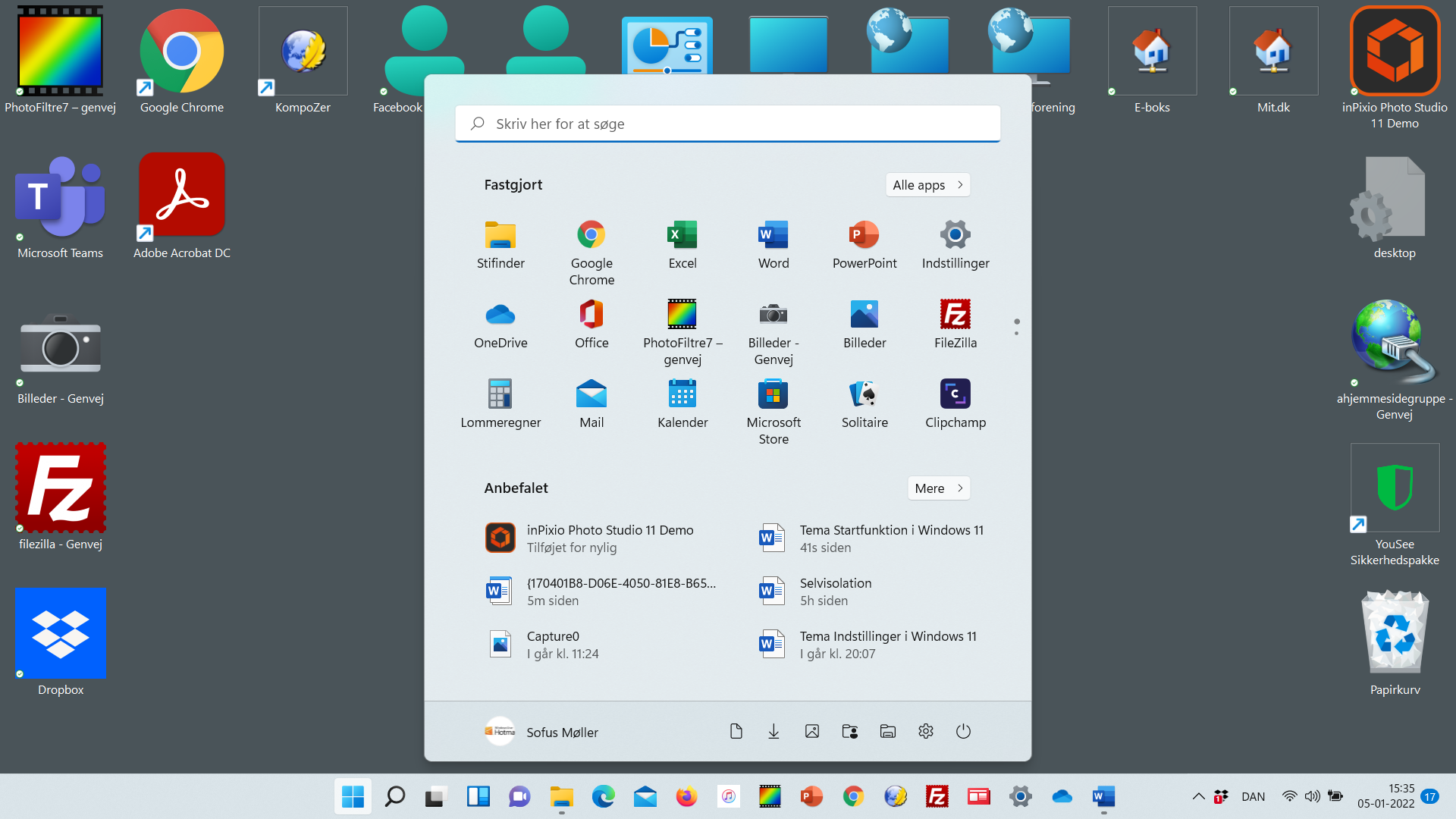 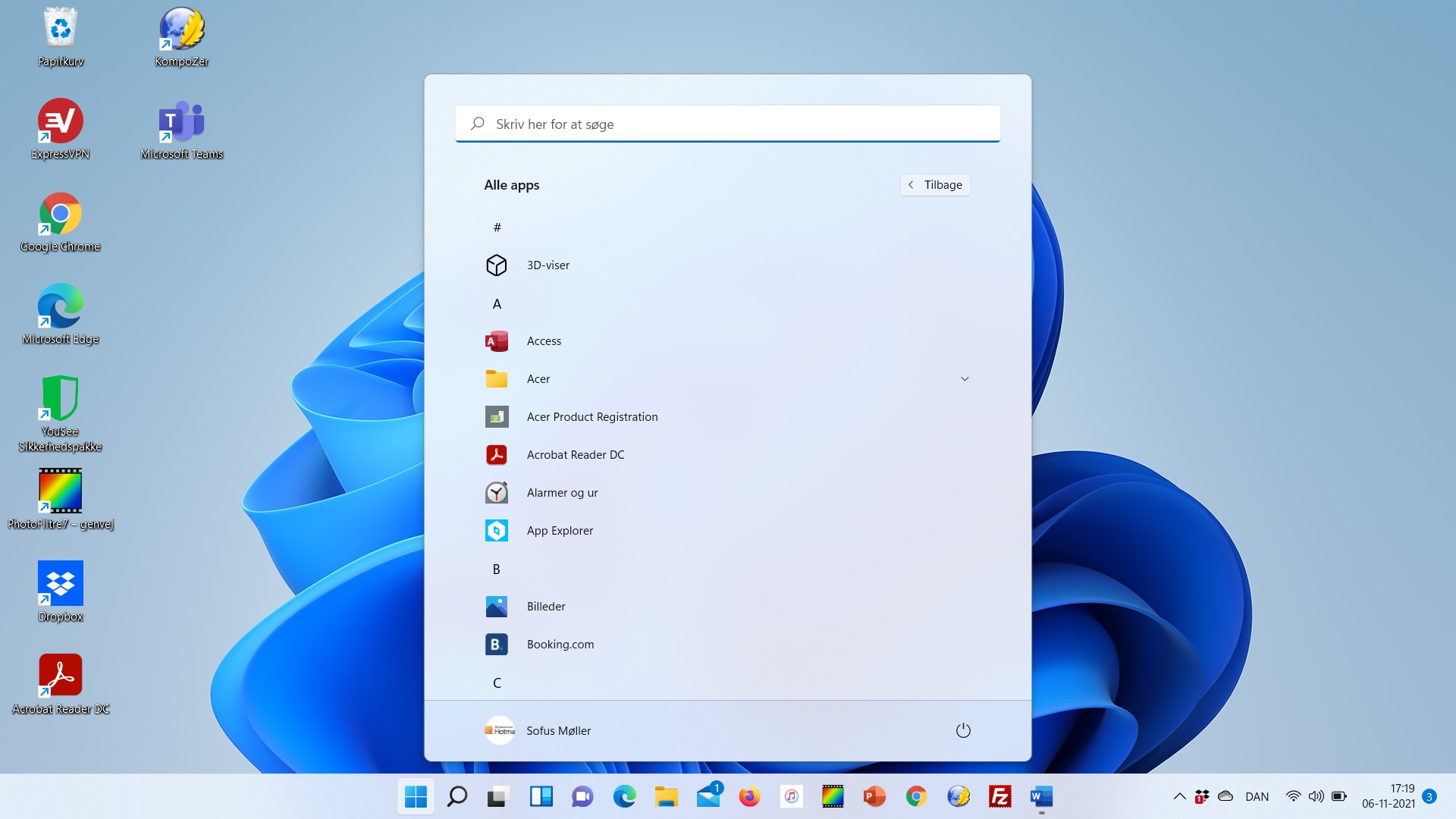 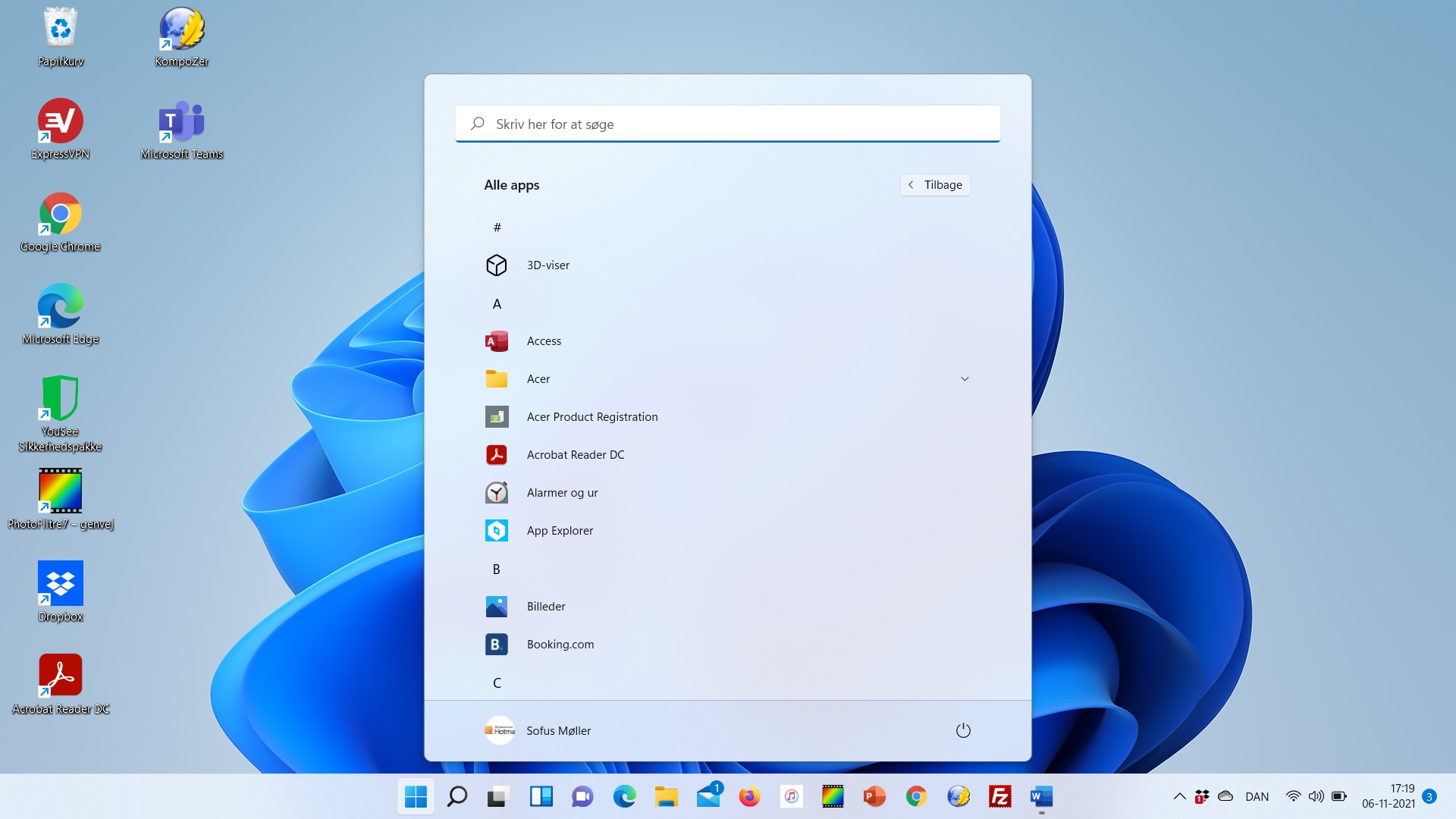 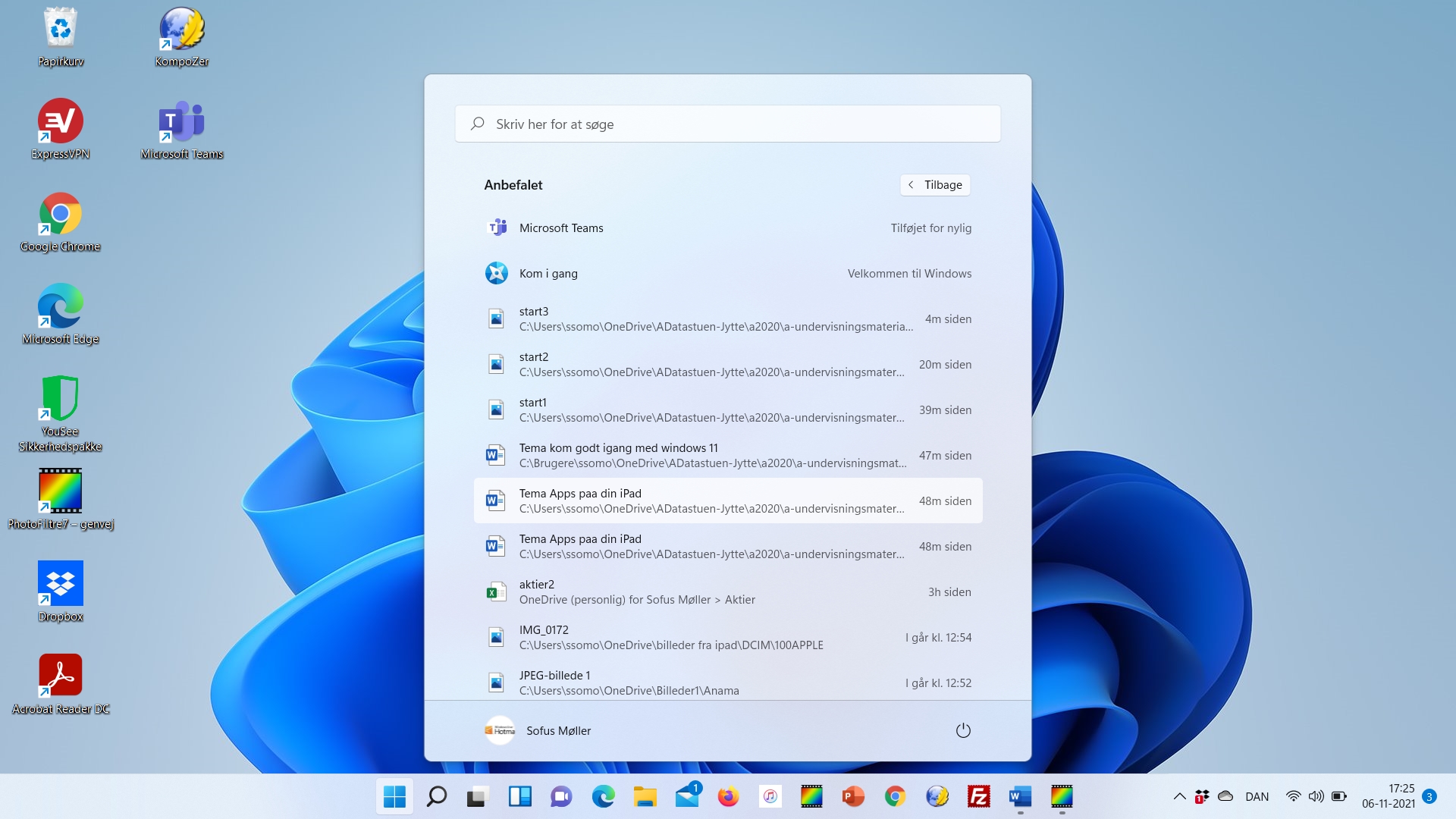 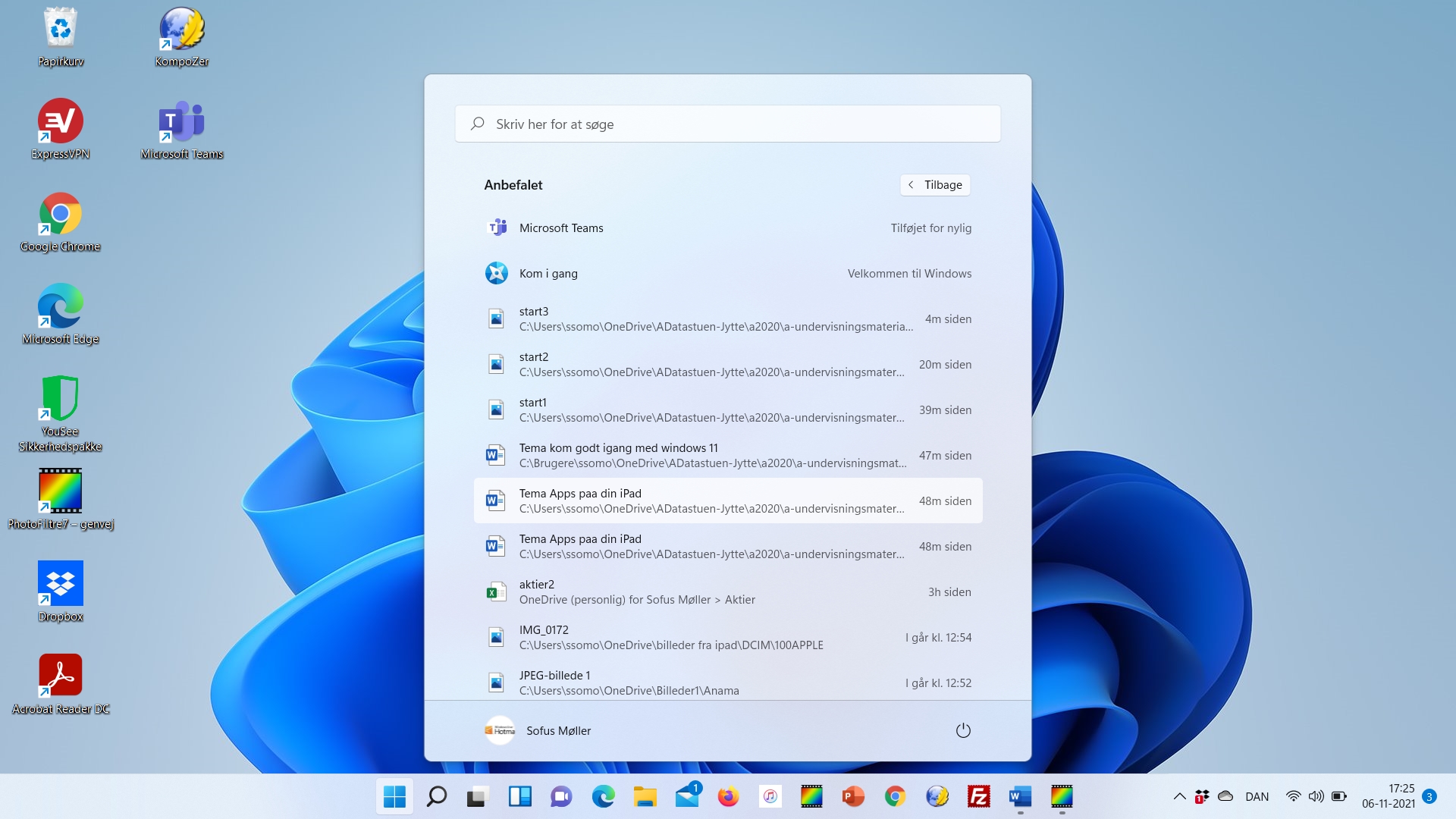 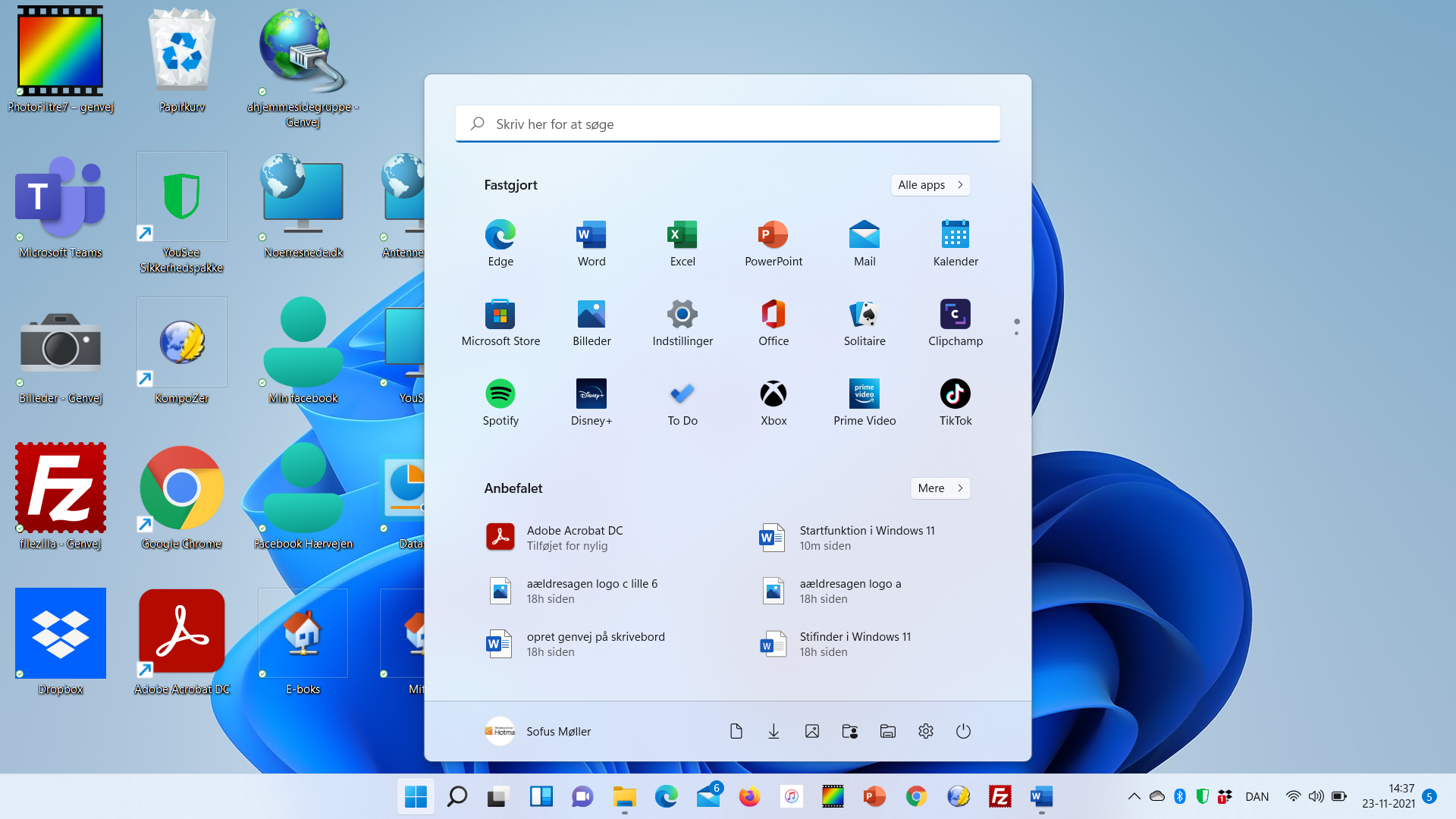 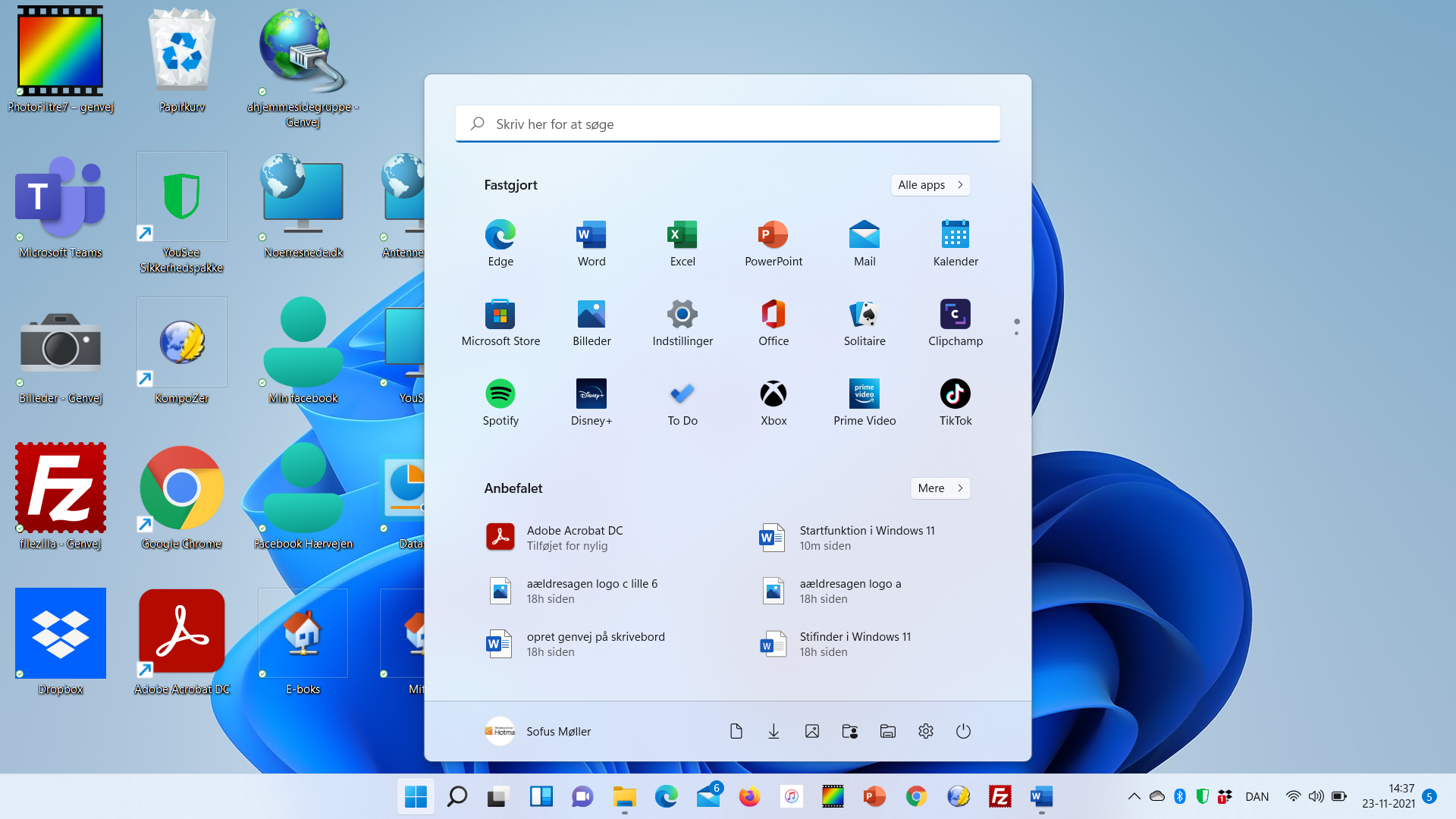 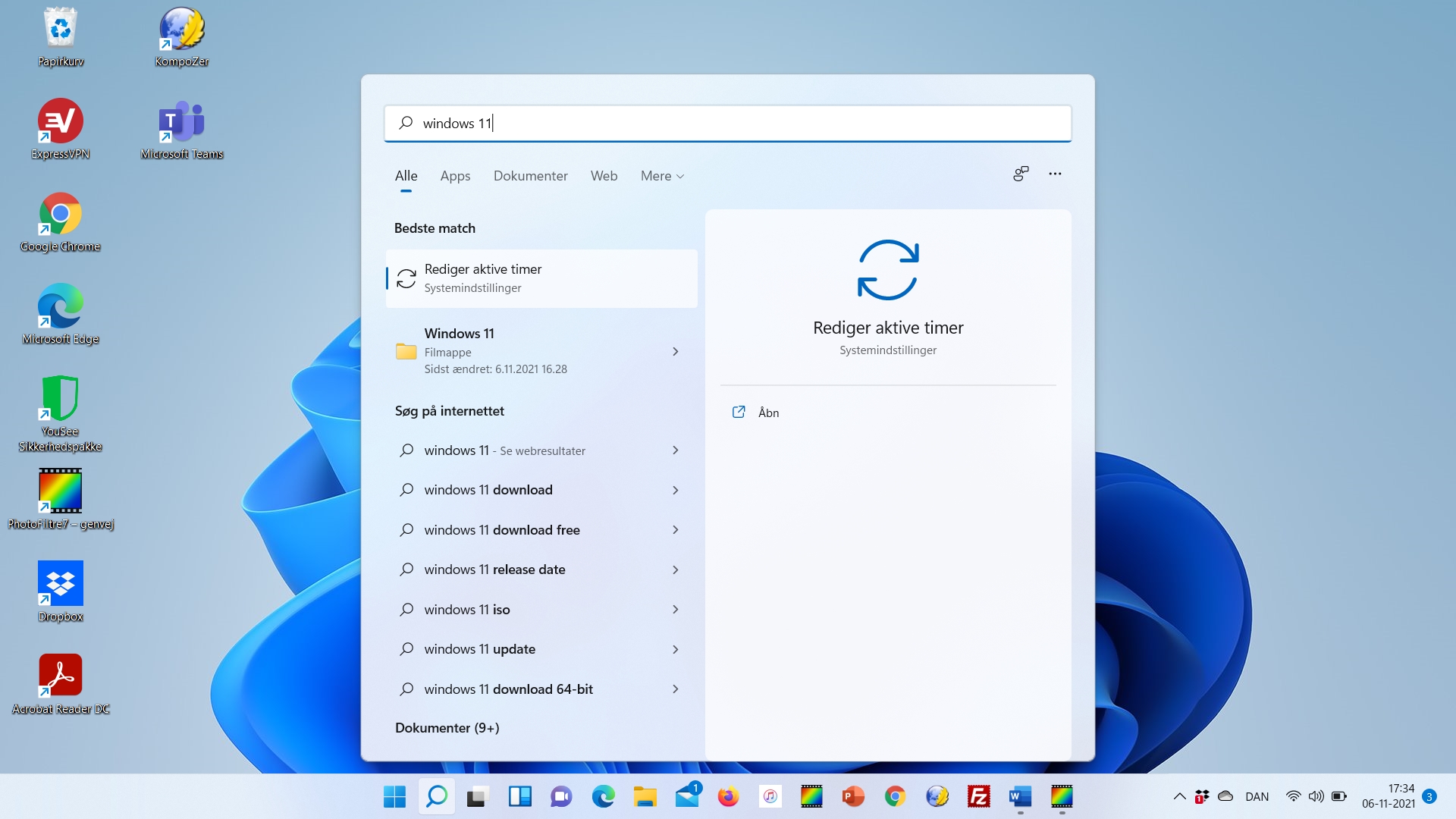 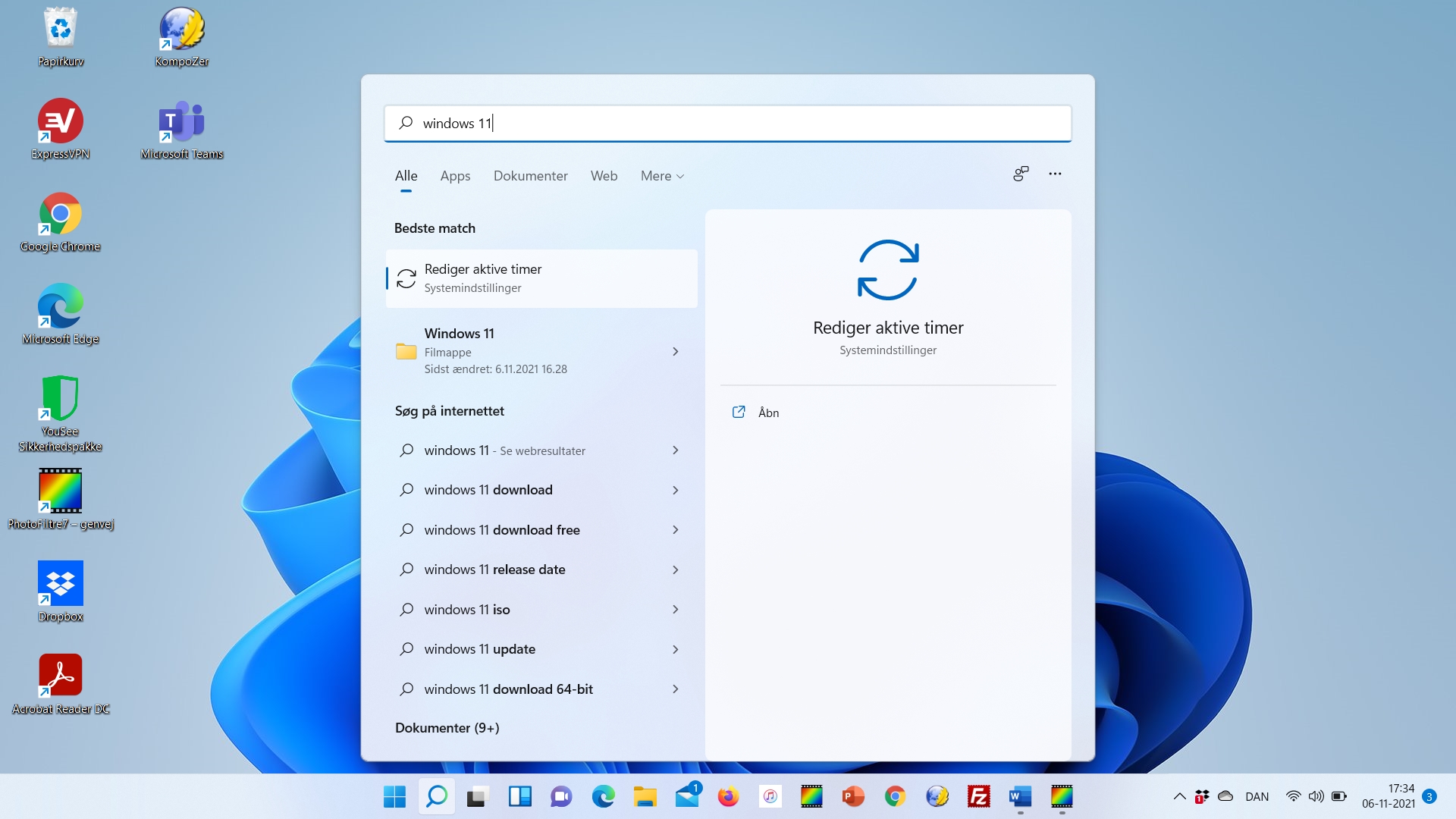 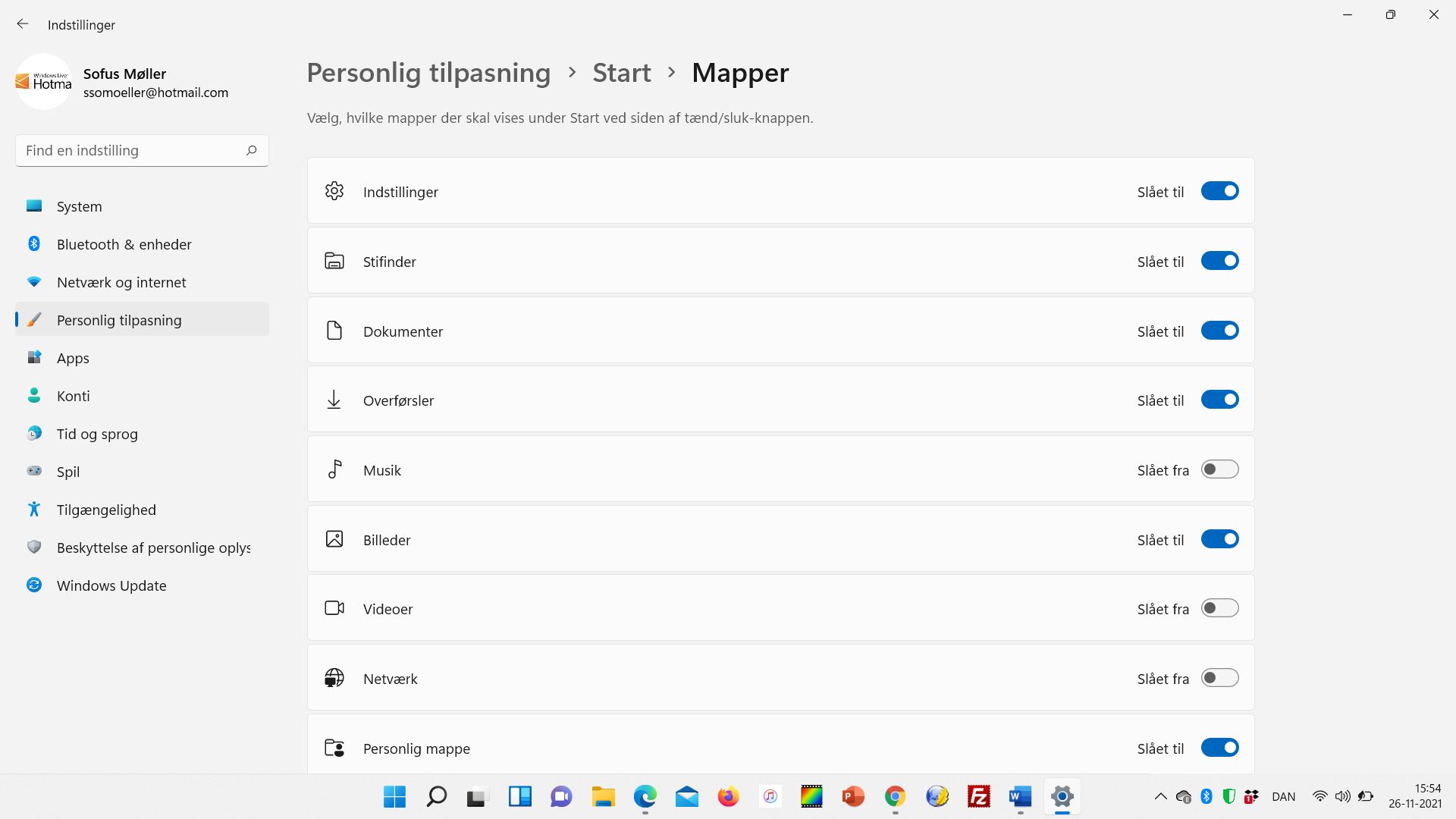 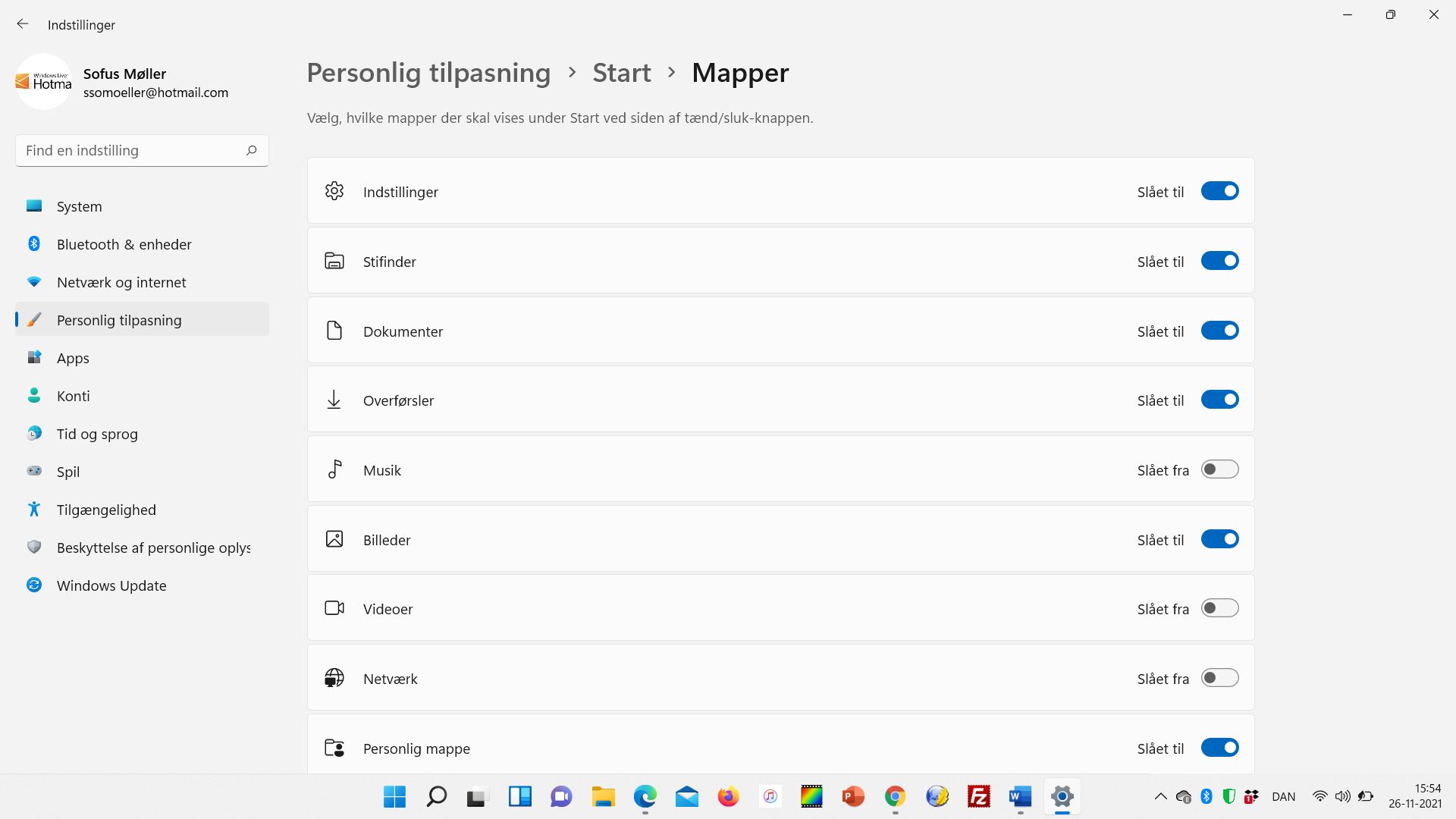 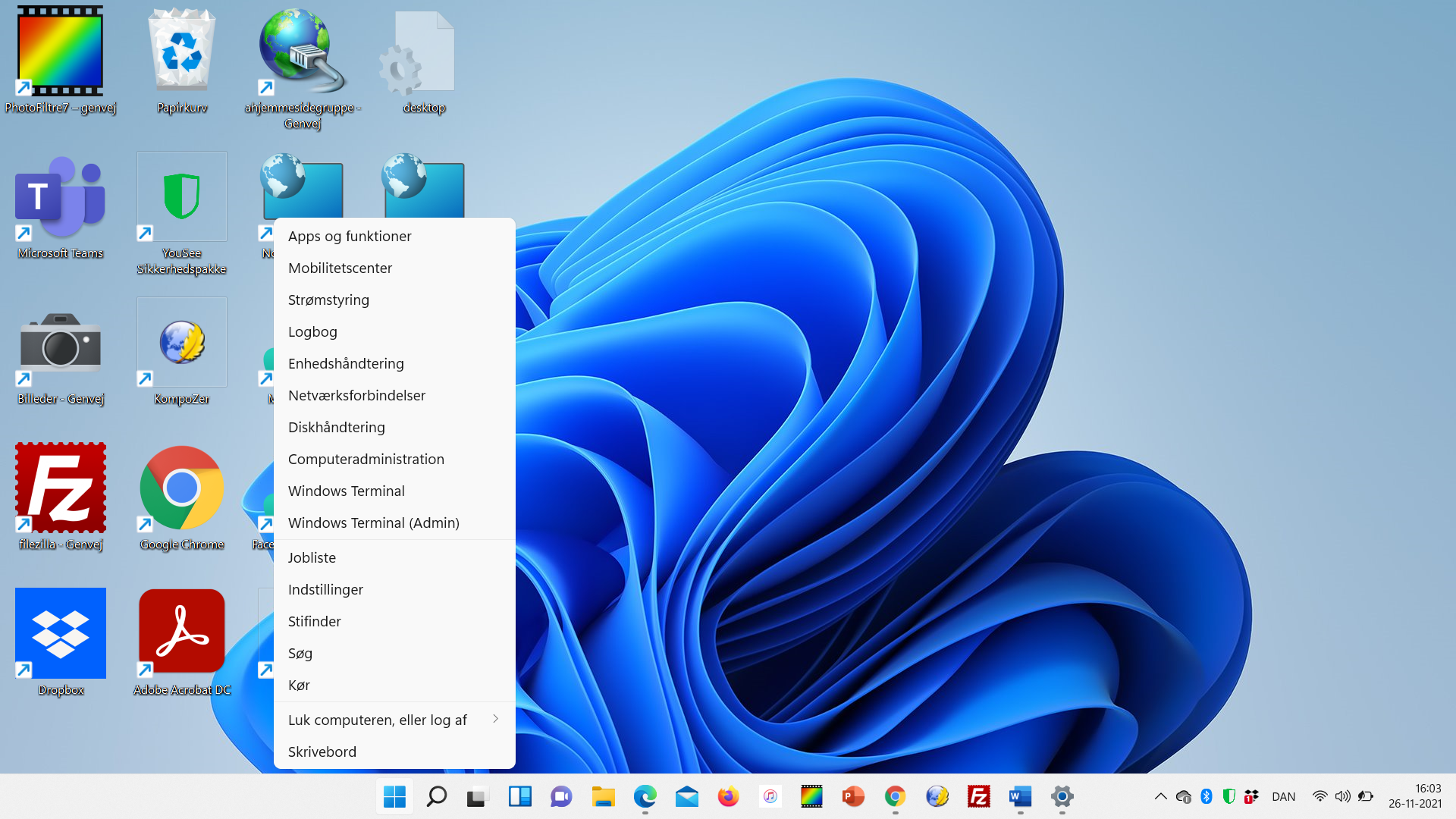 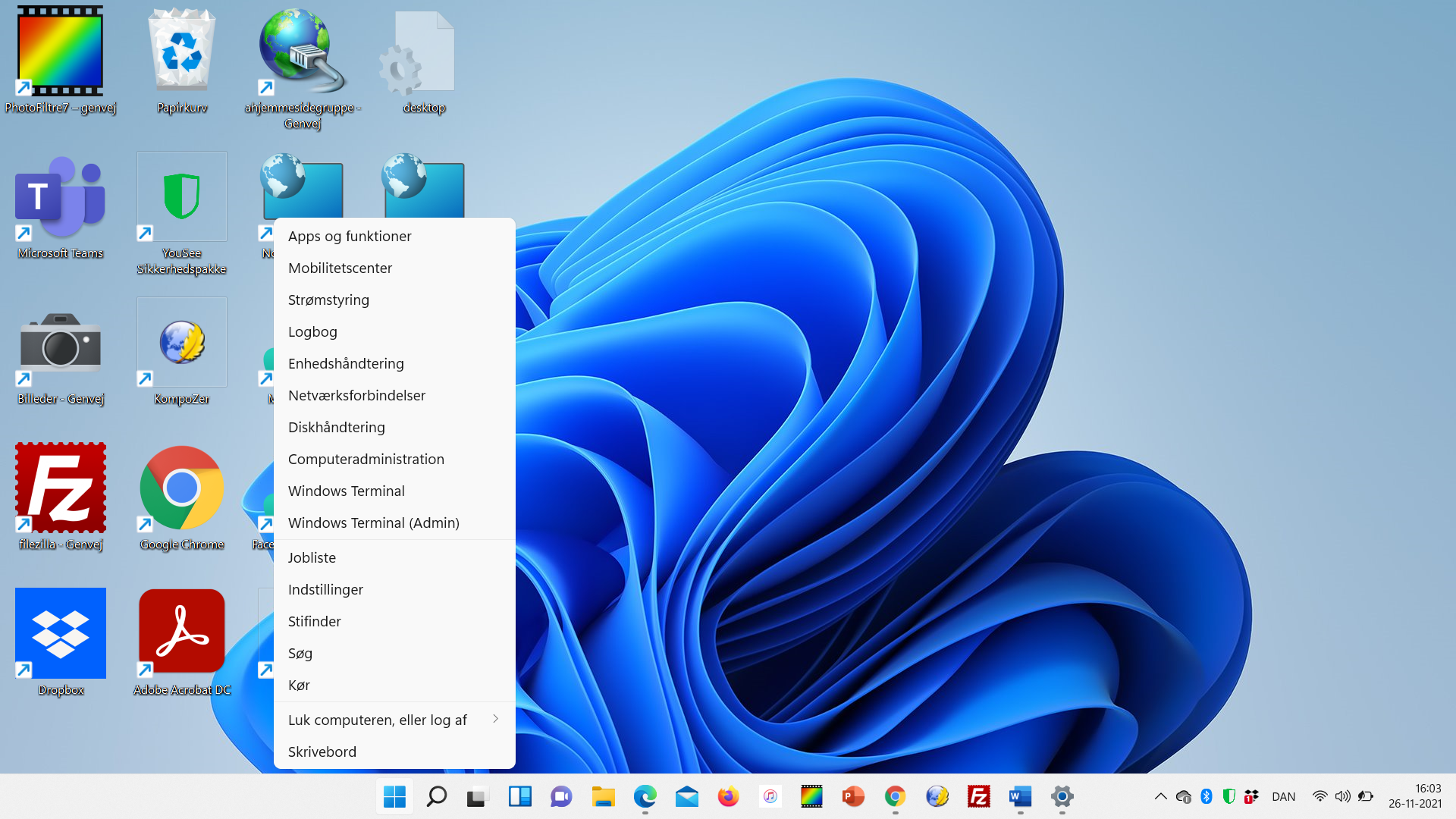 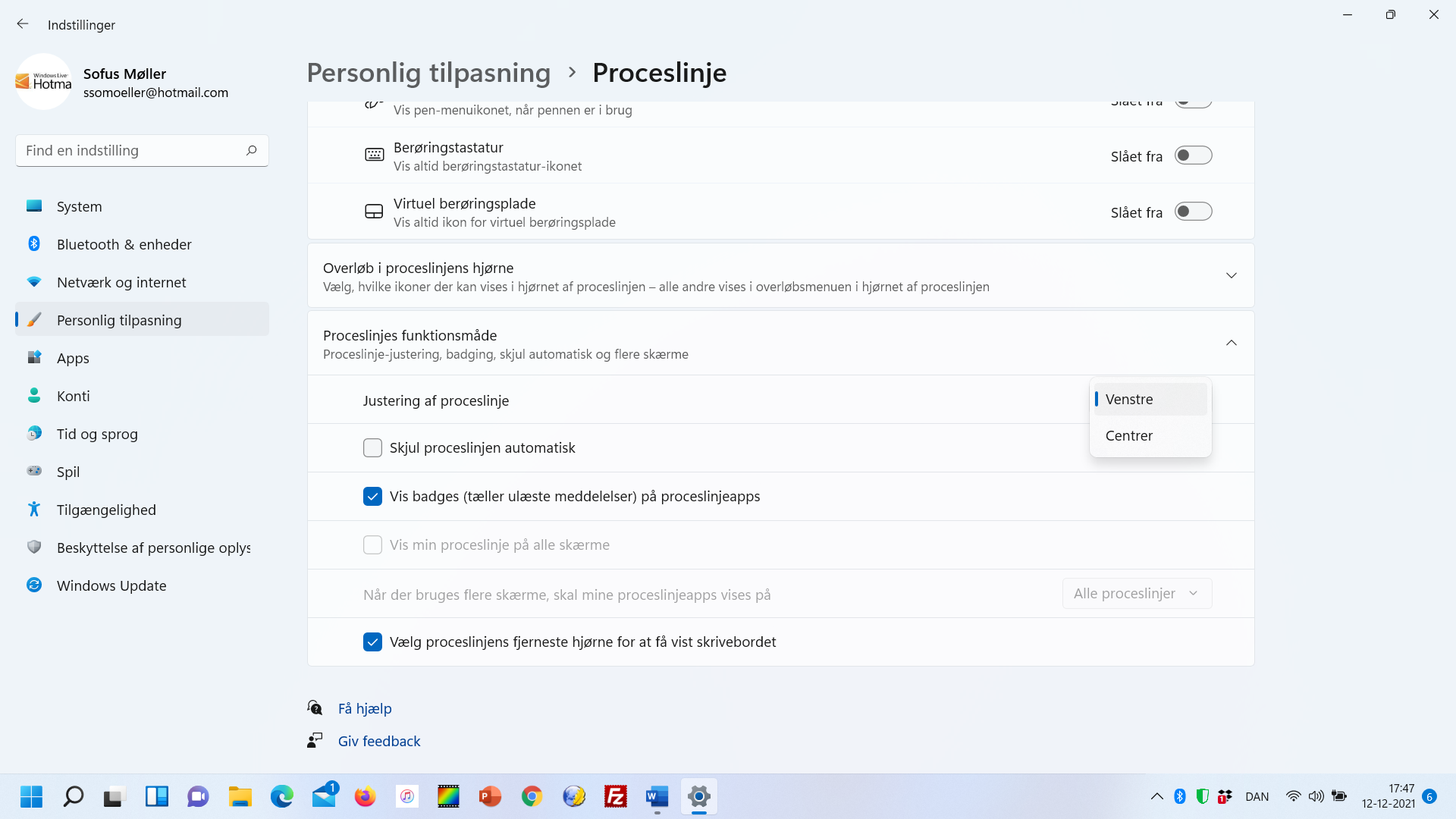 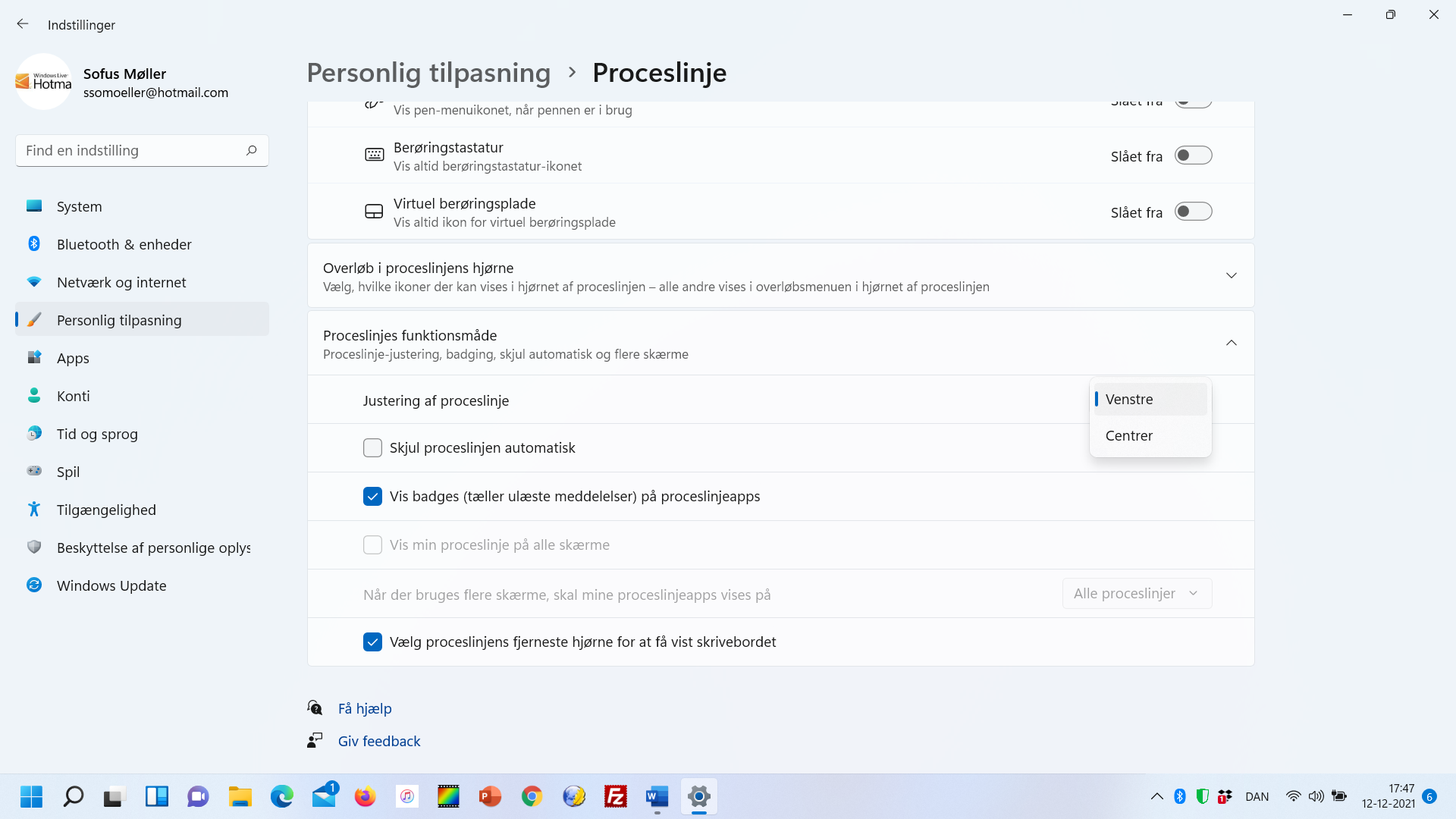 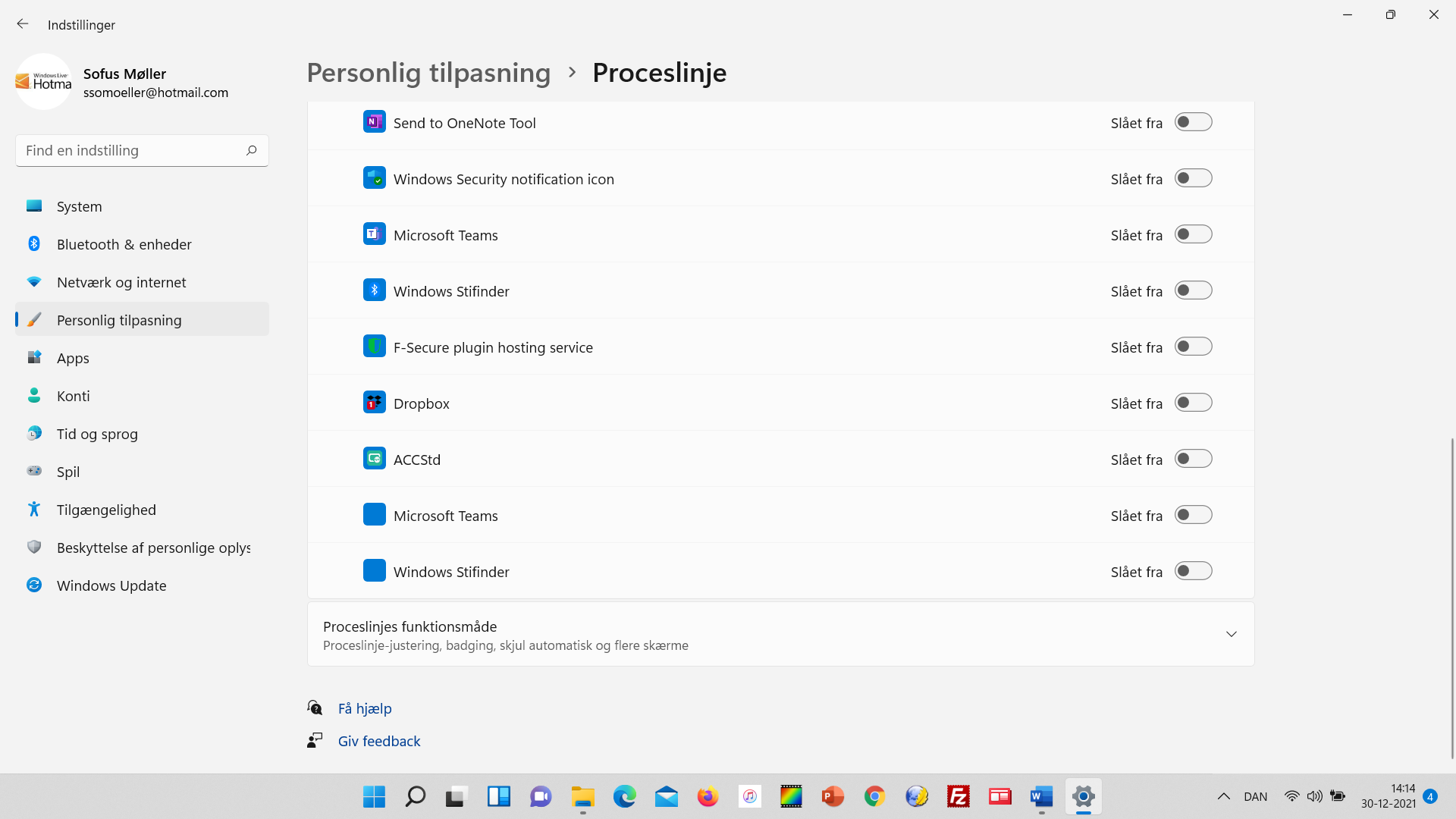 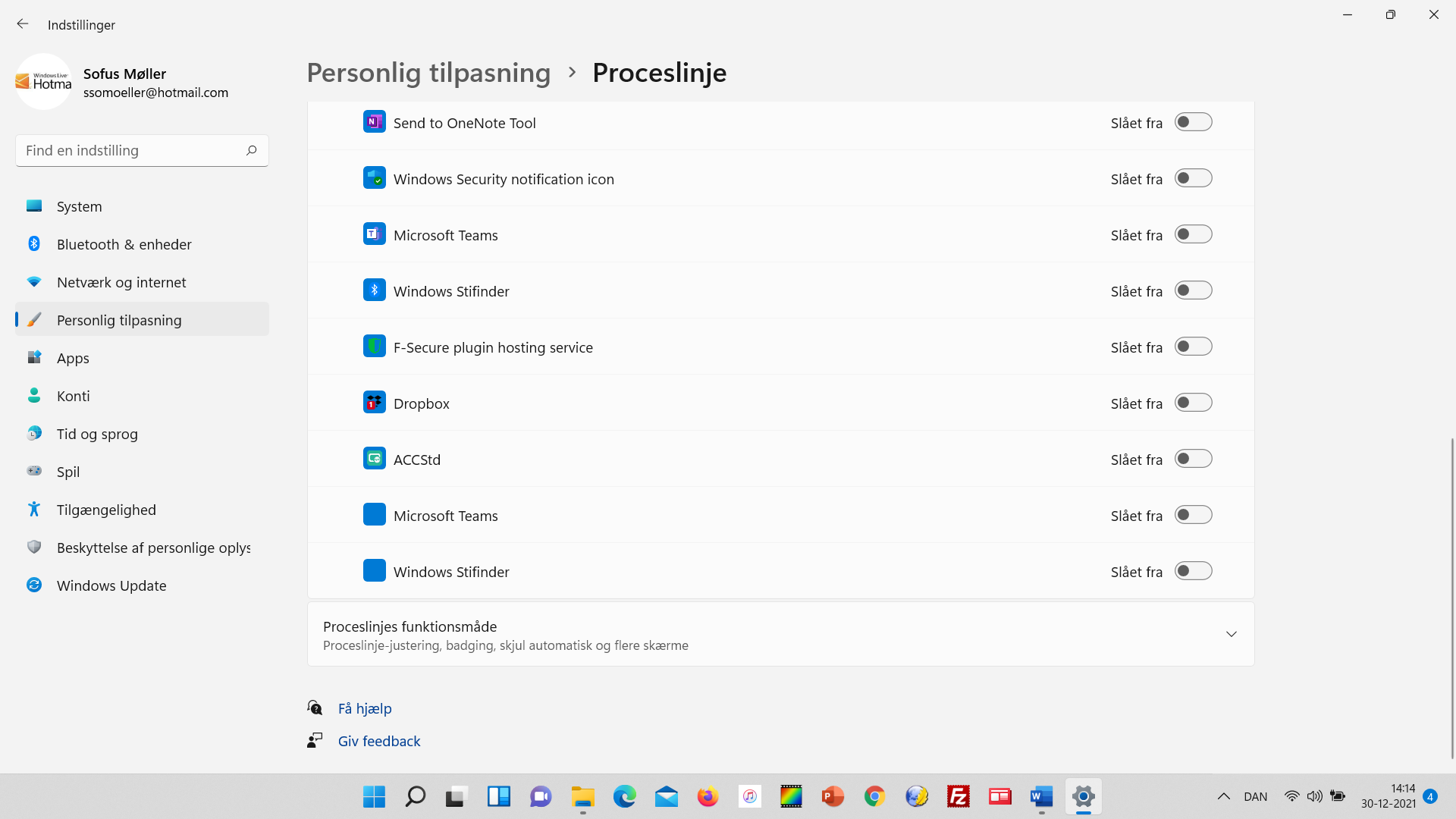 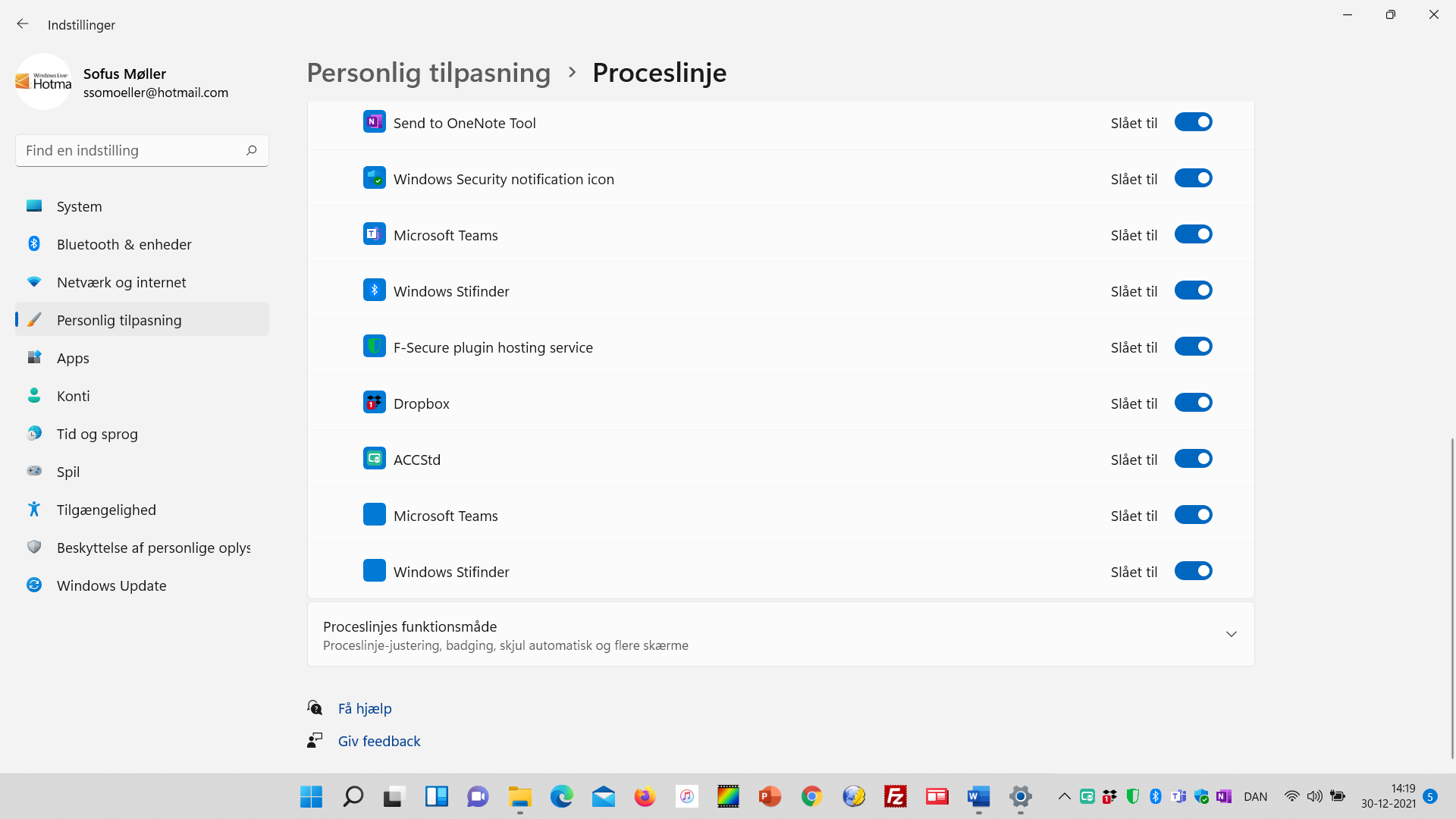 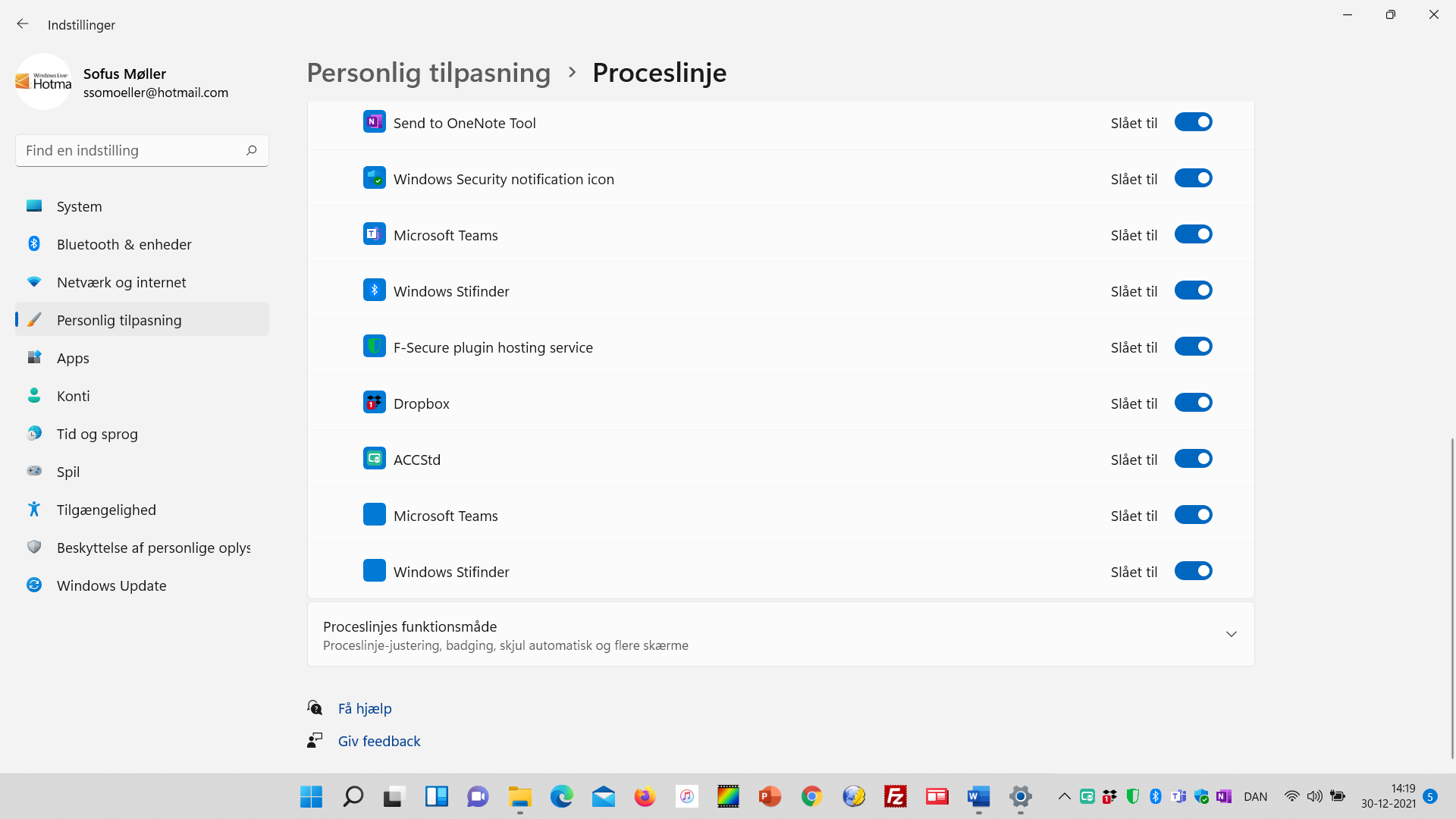 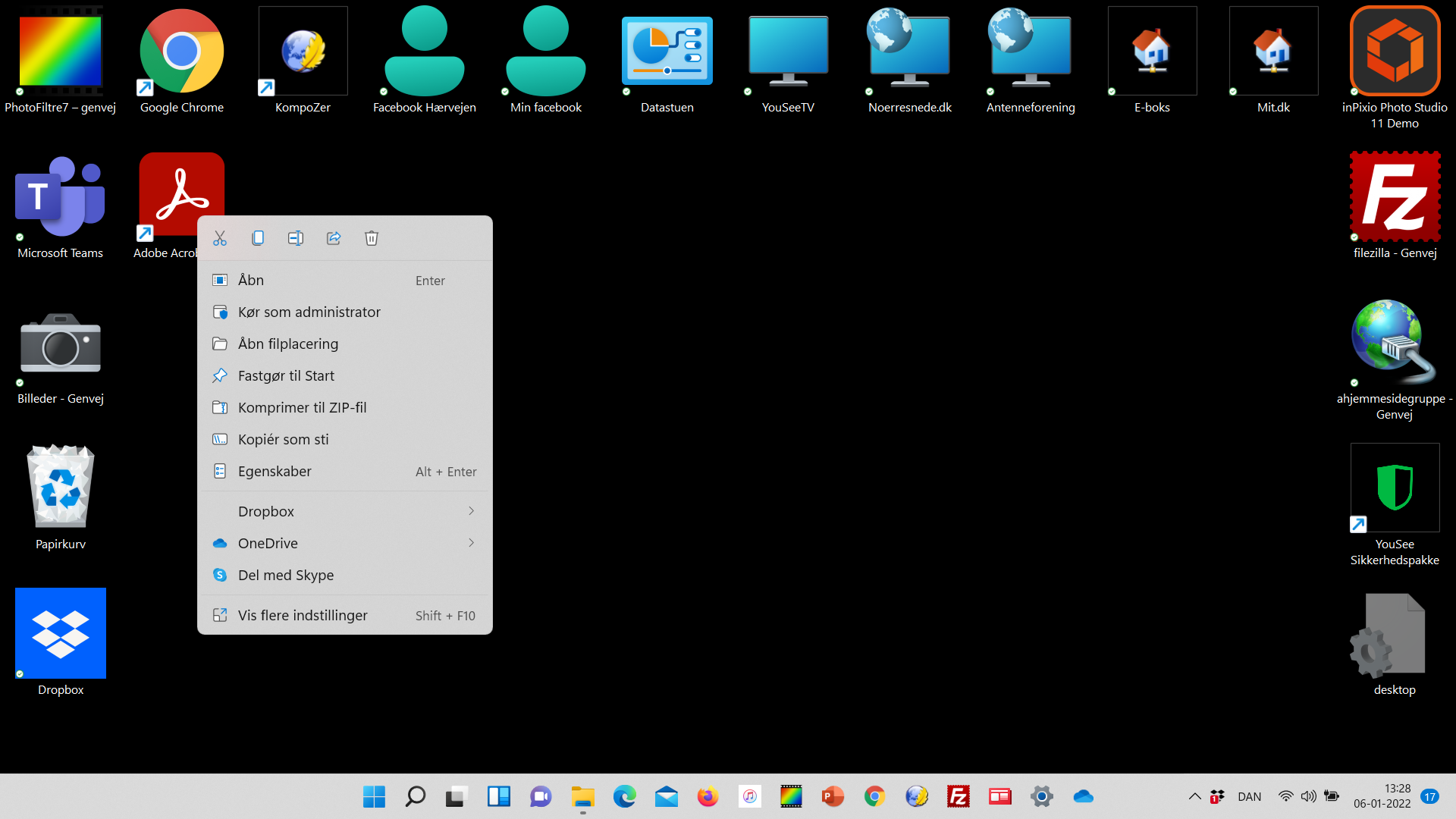 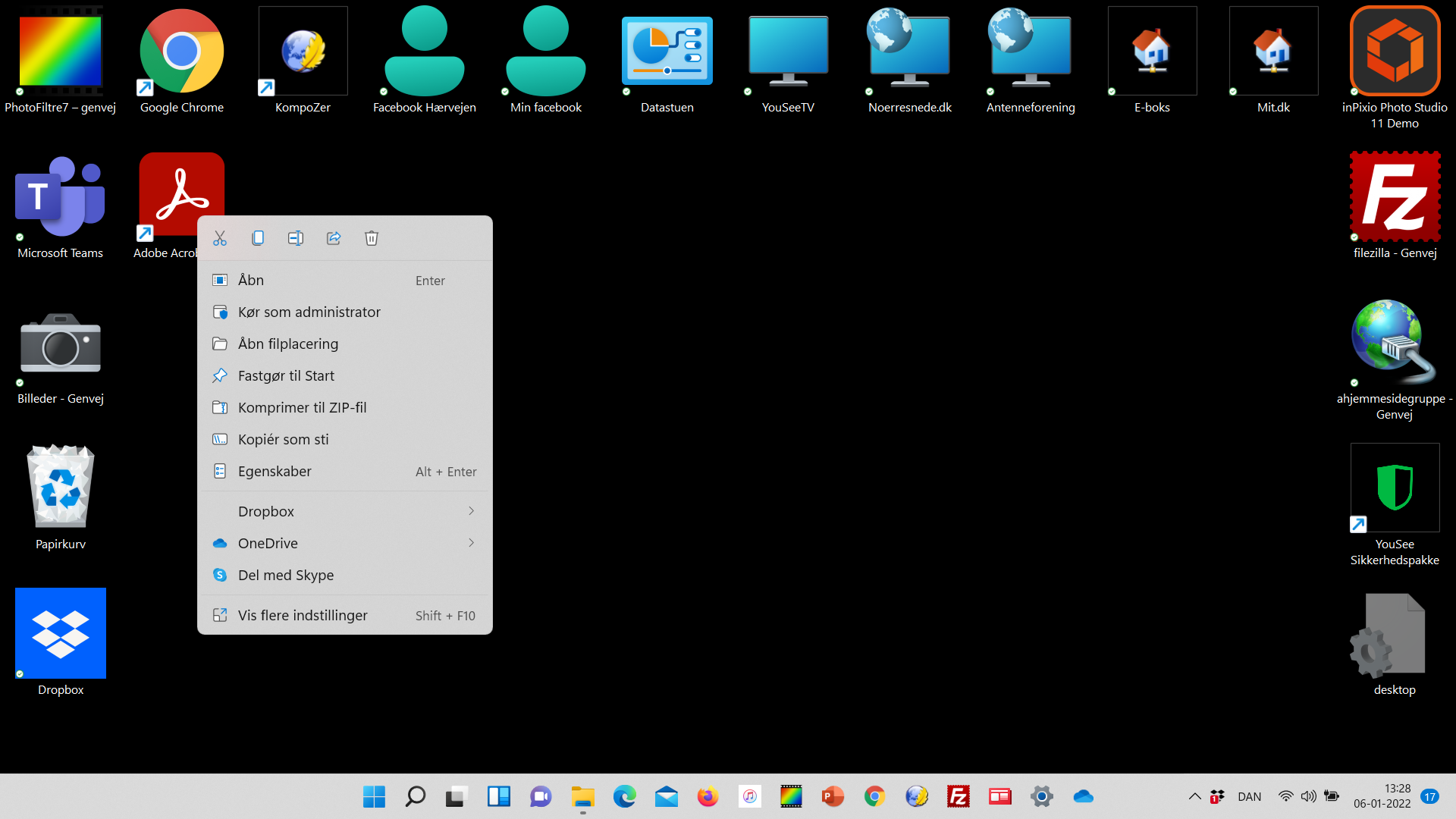 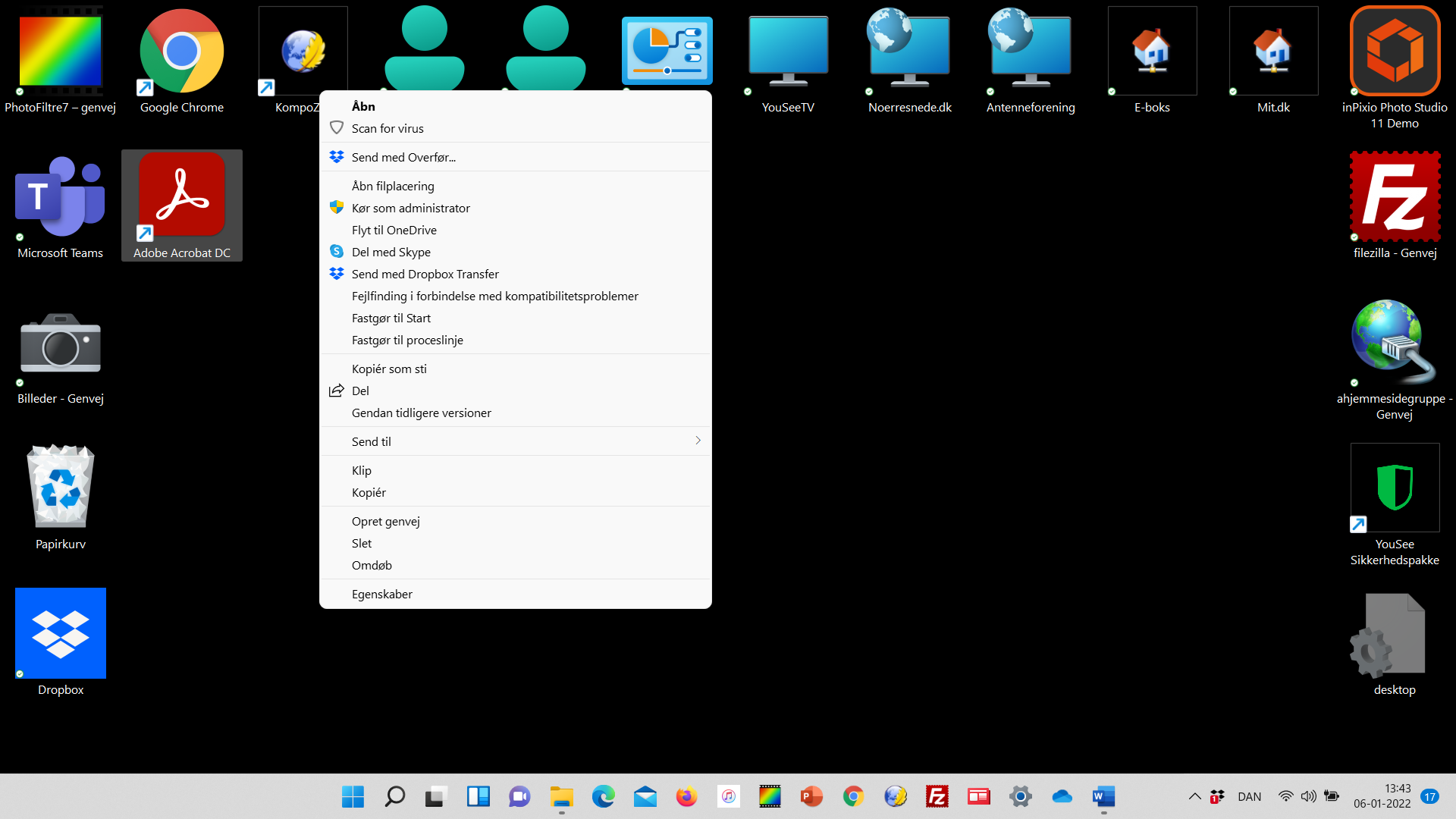 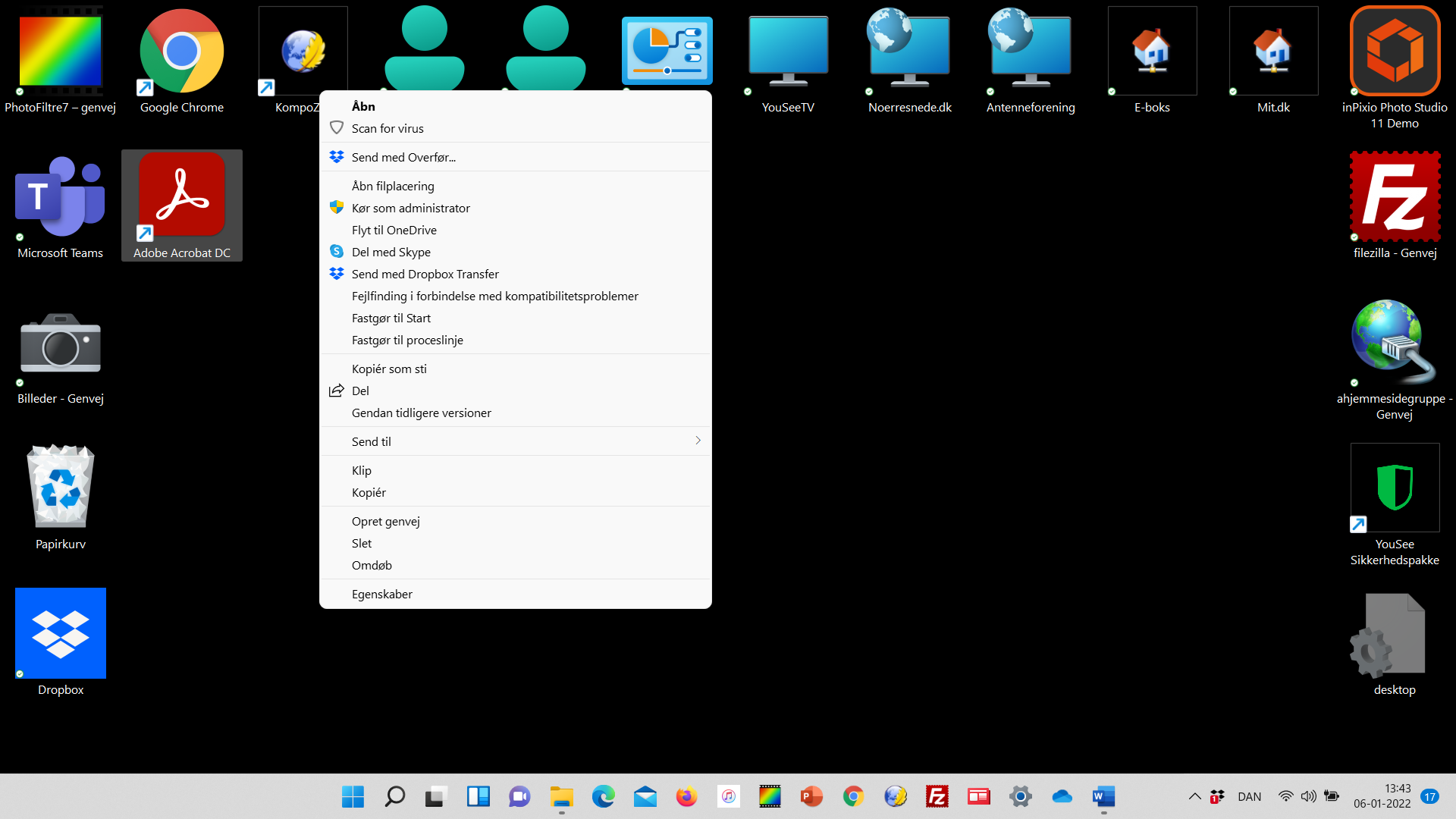 EmneSideStart2 - 4Se alle Apps og se Anbefalet3Søgefeltet og genveje i start4Indsætte genveje i Start5Funktioner ved Højreklik på Start5Justering af Proceslinje6Overløb i højre side af proceslinjen6-7Indsætte genveje i proceslinjen7 - 8